МИНИСТЕРСТВО ПРОФЕССИОНАЛЬНОГО ОБРАЗОВАНИЯ И ЗАНЯТОСТИ НАСЕЛЕНИЯ ПРИМОРСКОГО КРАЯКРАЕВОЕ ГОСУДАРСТВЕННОЕ  БЮДЖЕТНОЕ ПРОФЕССИОНАЛЬНОЕ ОБРАЗОВАТЕЛЬНОЕ  УЧРЕЖДЕНИЕ  «ЧУГУЕВСКИЙ КОЛЛЕДЖ СЕЛЬСКОГО ХОЗЯЙСТВА И СЕРВИСА»Открытый урок по Информатике и ИКТ в 219-20группеБрейн – ринг «Эрудиты информатики»Выполнила: Ковальчук надежда ВладимировнаПреподаватель информатики         	2021 г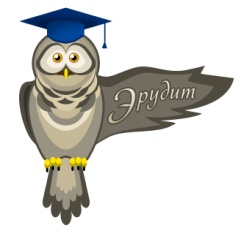 Открытый урок. Брейн-Ринг «Эрудиты информатики»Цель: Проверка знаний у обучающихся, их сообразительности и находчивости. Вызвать интерес у обучающихся  к информатике, развивать творческие способности, логическое мышление.Целевая аудитория:  Учащийся (студент)Курс 2 курс 219-20 группаПредмет(ы):  Информатика и ИКТ Тип урока:  Урок обобщения и систематизации знанийИспользуемое оборудование: Интерактивная доска, компьютер, зелёные и красные карточки для игроков.Правила игры: «Брэйн ринга» состоит из нескольких боев. Бой — это отдельное сражение, проводившееся до тех пор пока одна из команд не набирала определенное количество очков. В каждом бою принимало участие 2 команды из 6 человек: Первый вопрос в каждом бою стоил одно очко. После того, как ведущий его задал, раздавался сигнал и у команд появлялось время для обсуждения. Право ответа получала та команда, которая первой нажимала на кнопку, но если же команда нажимала на кнопку до сигнала, то она теряла право ответа на текущем вопросе. Если она отвечала неверно, то у другой команды были 60 секунд на обсуждение, при неправильном ответе первой команды вторая имеет остаток этого времени). Если же и вторая команда отвечала неправильно, то либо ведущий оглашал правильный ответ, либо переносил этот вопрос на следующий бой, а следующий вопрос стоил уже на одно очко больше. Если и во второй раз подряд не даётся правильный ответ, разыгрывается 3 очка, и если правильный ответ не найден, обе команды прекращают игру.Пора турнир начинать.Пусть каждый проявит смекалку и юморВсем курс на победу держать!Конкурс «Разминка»Каждой команде предстоит ответить на 6 вопросов.Устройство визуального отображения информации (Монитор)Специальная программа для управления внешними устройствами? (Драйвер)Наименьшая единица количества информации? (Бит)Программа, служащая для создания архивов, содержащих файлы в сжатом виде? (Архиватор)Устройство для обмена информации с другими компьютерами через телефонную сеть? (Модем)Алфавитно – цифровое печатающее устройство? (Принтер)Конкурс Каждый вопрос оформлен слайдами презентации3.Конкурс «Чёрный ящик».У стоматологов иногда возникает необходимость в определении формы прикуса зубов пациента.Справедливо решив, что всю малоприятную и трудоёмкую работу должен делать компьютер, американский дантист В. Маннес изобрёл датчик, который не только кодирует информацию о прикусе и записывает её на диск компьютера, но и демонстрирует на его экране последовательность смыкания зубов и даже усилие их сжатия.Датчик представляет из себя пластиковую пластину, внутри которой расположена серебреная сеточка, сжимая датчик зубами, пациент уменьшает расстояние между её проволочками, а компьютер по соответствующей программе отслеживает и обрабатывает поступающую в него информацию.Задолго до появления такого датчика стоматологи использовали другие предметы (которые вы часто используете для других целей).Что в чёрном ящике?Ответ: копировальная бумага или свеча.Подсчёт баллов№ВопросОтветБаллы (1-3)1Чем питается компьютер?Током12Расшифруйте аббревиатуру ЭВМЭлектронная вычислительная машина13Какими были первые способы хранения информации на Земле?Наскальные рисунки14Известный писатель и поэт сказал:Мы почитаем всех нулямиА единицами — себя.Кто автор этих строк?А.С. Пушкин25Какой древнегреческий  философ является отцом науки «Логика»?Аристотель16Назовите первое счетное приспособлениеАбак27Назовите первые способы передачи информацииИз уст в уста18Сложите 112+111291019Какая следующая единица  измерения памяти следует за Гбайтом?Терабайт110Какой самый распространенный язык программирования?Бейсик111Около 200 лет назад на знаменитой улице знаменитого города был открыт «храм очарований, или механический, физический и оптический кабинет». В нём были собраны лучшие работы народных умельцев того времени. При входе гостей встречал механический швейцар, который как бы парил в воздухе и играл на валторне. Всеобщее удивление вызывали лающая автоматическая собака, петух, который хлопал крыльями и вскакивал на перекладину. Кошка мяукала, змея шипела. Механические слуги обслуживали посетителей, слуга-автомат разносил на подносе напитки. Где это было?Санкт-Петербург, дом Энгельгардта. Одной из причудливых страниц в истории «дома Энгельгардтов» стало пребывание в нем Антона Марковича Гамулецкого де Колла: отставной брандмайор устроил в нем «Храм очарований»312Какая поисковая система является самой быстрой и самой большой?Google113Кем были заложены архитектурные принципы организации ЭВМ?Джон Фон Нейман214В какой системе счисления, в двоичной или восьмеричной, можно получить больше денег сотрудникам фирмы?Одинаково215Кто стоял у истоков развития информатики и кибернетики в нашей стране?Андрей Николаевич Колмогоров316Кто изображён на фотографии?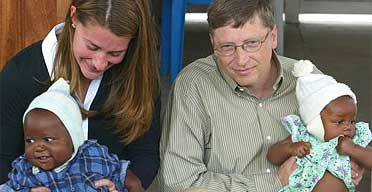 Билл Гейтс117Какое сейчас  поколение компьютеров?   Пятое218Какой российский программист создал знаменитую игру «тетрис»? Александр Пажитнов319Расшифруйте С++C with Classes? C  с классами220Как ещё называют число в экспоненциальном?числом с плавающей запятой 121Кому принадлежит высказывание?«Не мучайте машину – она права».В чём смысл этих слов?Слова принадлежат Сергею Александровичу Лебедеву (1951). Смысл в том, что нельзя обвинять машину в ошибках, она работает по программе, созданной людьми, поэтому в ошибках машины повинны люди.322В  июле 1980 года в Министерстве обороны США был разработан язык программирования, получивший название Аda. Он был назван в честь первого программиста. Назовите имя программиста.Августа Ада Лавлейс223Более трех столетий приоритет в изобретении счетной машины  признавался за Паскалем. Но в 1967 году  были обнаружены записные книжки этого Гения, где имелся эскизный набросок 13-разрядного суммирующего устройства, построенного на основе десятизубцовых колес. Кто он?   Леонардо да Винчи324Первые цифровые мишины-компьютеры были созданы в фирме IBM под руководством Говарда Айкена. Ее название…Маrk I.325Когда произошла первая переписка в  Интернете?
В 20 октября 1969 года профессор Клейнрок из Калифорнийского университета в Лос-Анджелесе  попытался связаться с компьютером в исследовательском центре в Станфорде. Ему удалось переслать только две буквы LO.326Первые «научные» калькуляторы могли выполнять четыре арифметические действия. Как назывались калькуляторы и какие действия они могли выполнять?Сложение, вы вычитание, умножение, деление. Арифмометры. 1920 год Франция.327Расшифруйте  WWWСтраницы всемирной паутины – World Wide Web– глобальная распространенная информационная гипертекстовая  мультимедийная  система.228Что означают смайлики::->  ;-) :-o 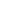 :->  – саркастическая физиономия.
;-)   хитрая улыбка с подмигиванием.
:-o       поражен.129В 1974 году Стив Волзняк и Стив Джобс в собственном гаражной мастерской собирают первый компьютер  серии APPLE. Какова его цена?   $ 666.66330Назовите полное имя Билла ГейтсаУильям (Билл) ГенриГейтс III331В 1963 году Дуглас Энгельбарт получает патент на изобретенный им манипулятор. Его название…Мышь332Руководитель фирмы для хорошей работы в офисе установил на всех компьютерах программу, которая блокировала отдельные программы. Какие?Игры233Какие преступления являются самыми массовыми в современном мире?Киберпреступления13420 лет этот отечественный компьютер был лучшим в мире. Он появился в Институте точной механики и вычислительной техники в АН СССЗ1959 году  под руководством Лебедева. Как он называется?Электронная Счетная машина БЭСМ335"Нам говорят: безумец и фантаст.Но выйдя из зависимости грустной,С годами мозг мыслителя искусныйМыслителя искусного создаст."Кому принадлежат пророческие слова?И. Гете2